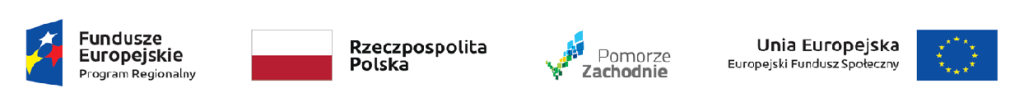 Załącznik nr 1 do SWZZnak sprawy: Wip.272.5.2021.MN.PNNumer ogłoszenia w BZP: 2021/BZP 00046047/01FORMULARZ OFERTY – Część 4Wyposażenie dodatkowe dla pracowni – bazy kawiarniano-barowej, bazy cateringowej, bazy cukierniczej, bazy restauracyjnejI. Przetarg w trybie podstawowym na podstawie art. 275 pkt 1 ustawy Pzp pn.:Dostawa sprzętu dydaktycznego – sprzęt gastronomiczny, hotelarski, chemiczny, komputerowy oraz do doradztwa zawodowego do Szkół Ponadpodstawowych w Powiecie Kamieńskim (2).II. Nazwa i adres wykonawcy:…………………………………………………..............................................................................................................................................................województwo ………………………………….e-mail …………………………………………..Dane identyfikujące:NIP …………………………………………….REGON……………………………………….KRS, PESEL …………………………….W przypadku złożenia oferty przez konsorcjum (oferta wspólna składana przez kilku wykonawców) w górnej części wypełnia ją „lider”/wykonawca, ustanowiony jako pełnomocnik. Poniżej zaś obowiązkowo należy wypełnić niniejsze zestawienie identyfikujące pozostałych wykonawców.Wielkość przedsiębiorstwa: mikro     małe    średnie     duże (zaznaczyć odpowiednio)Dane teleadresowe do korespondencji: e-mail...........................................................adres skrzynki ePUAP ………………………………………Osoba upoważniona na podstawie ................................ (wskazać rodzaj dokumentu np. KRS, CEDG, pełnomocnictwo itp.) do reprezentacji Wykonawcy/ów i podpisująca ofertę: …………………………………………….Przystępując do postępowania o udzielenie zamówienia publicznego prowadzonego w trybie podstawowym bez negocjacji zgodnie z ustawą z dnia 11 września 2019 r. Prawo zamówień publicznych pn.: Dostawa sprzętu dydaktycznego – sprzęt gastronomiczny, hotelarski, chemiczny, komputerowy oraz do doradztwa zawodowego do Szkół Ponadpodstawowych w Powiecie Kamieńskim (2) - Wyposażenie dodatkowe dla pracowni – bazy kawiarniano-barowej, bazy cateringowej, bazy cukierniczej, bazy restauracyjnej, oferujemy wykonanie przedmiotu zamówienia na warunkach określonych przez Zamawiającego oraz zgodnie z opisem przedmiotu zamówienia za łączną (wraz z należnym podatkiem VAT) cenę oferty brutto …………………… złINFORMUJEMY, ŻE (właściwe zakreślić): wybór oferty nie będzie prowadzić do powstania u Zamawiającego obowiązku podatkowego; wybór oferty będzie prowadzić do powstania u Zamawiającego obowiązku podatkowego w odniesieniu do następujących towarów i usług (w zależności od przedmiotu zamówienia):Wartość towaru / usług powodująca obowiązek podatkowy u Zamawiającego to …………………. zł netto*.Powyższe wypełnić tylko gdy:⃰ dotyczy Wykonawców, których oferty będą generować obowiązek doliczania wartości podatku VAT do wartości netto oferty, tj. w przypadku:• wewnątrzwspólnotowego nabycia towarów,• mechanizmu odwróconego obciążenia, o którym mowa w art. 17 ust. 1 pkt 7 ustawy o podatku od towarów i usług,• importu usług lub importu towarów, z którymi wiąże się obowiązek doliczenia przez Zamawiającego przy porównywaniu cen ofertowych podatku VAT.Oferta wg pozostałych kryteriów (Rozdz. XIII SWZ):Opis przedmiotu zamówienia – zgodnie z Załącznikiem nr 1a.Wykonawca zobowiązuje się dostarczyć Wyposażenie do siedziby Zamawiającego wskazanej w umowie. Dostarczone wyposażenie musi być kompletne i zgodne z jego opisem w załączniku nr 1a. Niedopuszczalne jest, aby dla zapewnienia prawidłowego użytkowania Wyposażenia, konieczne było instalowanie dodatkowych elementów w późniejszym czasie, szczególnie za dodatkową opłatą.Oświadczenie:Oświadczam, że oferowany przedmiot zamówienia spełnia ww. parametry techniczno-użytkowe. Niespełnienie parametrów wymaganych skutkuje odrzuceniem oferty. III.   Oferujemy gwarancje na:Filtr do wody samoczyszczący – 12 miesięcyKloc masarski z polietylenu na podstawie (500x400) H.830 – 12 miesięcyPojemniki z uchwytami GN 1/2 i pokrywą 325x265 – 12 miesięcyPojemnik z uchwytami GN 1/3 z pokrywką – 12 miesięcyPojemnik z uchwytami GN 1/6 z pokrywką – 12 miesięcyPojemniki GN z Tritanu 1/1 – 12 miesięcyPojemniki GN z Tritanu ½ - 12 miesięcyGarnki średnie 2l – 12 miesięcyGarnki średnie 5l – 12 miesięcyGarnek 7l – 12 miesięcyGarnek  do duszenia – 12 miesięcy Garnek 8l z pokrywka – 12 miesięcyGarnek  6,3 z pokrywka – 12 miesięcyGarnki średnie 3l – 12 miesięcyGarnki średnie 5l – 12 miesięcyPatelnie – 12 miesięcyPatelnie teflonowe  280mm – 12 miesięcy Patelnie teflonowe 280mm – 12 miesięcyPatelnie teflonowe 320mm – 12 miesięcy Pojemniki na mięso z czarnej melaminy 280 – 12 miesięcy Taca marmurowa biała 320x280 mm – 12 miesięcyTaca  chłodząca – 12 miesięcyEkspozytor do  kanapek – 12 miesięcy Ekspozytor bufetowy190x240x410 – 12 miesięcy Taca cukiernicza ekspozycyjna chrom – 12 miesięcy Tace do serwowania antypoślizgowe – 12 miesięcy Taca prostokątna antypoślizgowa 255x355 mm – 12 miesięcy Taca okrągła antypoślizgowa, do serwowania o średnicy 360 mm – 12 miesięcy Otwieracz do puszek – 12 miesięcy Zestaw do przypraw 2-częściowy – 12 miesięcy 5-elementowy komplet przyprawników – 12 miesięcyWanna przecedzakowa 360mm – 12 miesięcyW ramach udzielnej gwarancji na oferowane produkty, zgodnej z powyższą tabelą:             (Jeżeli serwis dla poszczególnych produktów będzie prowadzony przez różne firmy, należy to również wpisać poniżej).Serwis gwarancyjny będzie prowadzony przez* ………………………………………………….*podać nazwę firmySerwis pogwarancyjny może być prowadzony przez ………………………………………*podać nazwę firmy, jeżeli jest znanaIV. Deklaruję ponadto:termin wykonania zamówienia – 60 dni od dnia zawarcia umowy w sprawie zamówienia publicznego,warunki płatności – do 30 dni od dnia prawidłowo wystawionej i dostarczonej do Zamawiającego faktury, po podpisaniu protokołu odbioru.V. Oświadczamy, że:że zapoznaliśmy się ze Specyfikacją Warunków Zamówienia i akceptujemy wszystkie warunki w niej zawarte,że uzyskaliśmy wszelkie informacje niezbędne do prawidłowego przygotowania i złożenia niniejszej oferty,że jesteśmy związani niniejszą ofertą przez 30 dni od dnia upływu terminu składania ofert, że zapoznaliśmy się z Projektowanymi Postanowieniami Umowy, określonymi w Załączniku nr 3 do Specyfikacji Warunków Zamówienia i zobowiązujemy się w przypadku wyboru naszej oferty, do zawarcia umowy zgodnej z niniejszą ofertą na warunkach w nich określonych,wypełniłem obowiązki informacyjne przewidziane w art. 13 lub art. 14 RODO wobec osób fizycznych, od których dane osobowe bezpośrednio lub pośrednio pozyskałem w celu ubiegania się o udzielenie zamówienia publicznego w niniejszym postępowaniu*,nie zamierzam/y / zamierzam/y powierzyć podwykonawcom wykonanie następujących części zamówienia:VI. Zobowiązania w przypadku przyznania zamówienia:zobowiązujemy się do zawarcia umowy w miejscu i terminie wyznaczonym przez Zamawiającego;osobą upoważnioną do kontaktów z Zamawiającym w sprawach dotyczących realizacji umowy jest.....................................................................................................e-mail: ………...……........…………………………………. tel.: …………………...VII. Zastrzeżenie i informacje od Wykonawcy (zaznaczyć odpowiednio):□ Żadna z informacji zawarta w ofercie nie stanowią tajemnicy przedsiębiorstwa rozumieniu   przepisów o zwalczaniu nieuczciwej konkurencji.□ Wskazane poniżej informacje zawarte w ofercie stanowią tajemnicę przedsiębiorstwa w rozumieniu przepisów ustawy o zwalczaniu nieuczciwej konkurencji i w związku z niniejszym nie mogą być one udostępniane, w szczególności innym uczestnikom postępowania.Oświadczam, że niżej wymienione dokumenty składające się na ofertę zawierają informacje stanowiące tajemnicę przedsiębiorstwa w rozumieniu przepisów o zwalczaniu nieuczciwej konkurencji i nie mogą być ogólnie udostępnione:    ……………………………………………………………………………………………………W celu wykazania, że powyżej wskazane dokumenty zawierają informacje stanowiące tajemnicę przedsiębiorstwa do oferty załączam:……………………………………………………………………………………………………Inne, istotne dla przedmiotu zamówienia informacje: ……………………………………………………………………………………………………Oświadczam, że informacje podane ww. oświadczeniach są aktualne i zgodne z prawdą oraz zostały przedstawione z pełną świadomością konsekwencji wprowadzenia zamawiającego w błąd przy przedstawianiu informacji.                                                           		……………………………………………….…                                                                                                    Podpisano podpisem elektronicznym, zaufanym lub osobistymL.p.WYKONAWCA W KONSORCJUM (OFERTA WSPÓLNA) NAZWA FIRMYDane identyfikujące – adres, nr dokumentu rejestrowego, NIP, REGON, …L.p.Nazwa przedmiotu zamówienia Ilość szt.Cena jednostkowa bruttoWartość brutto1Filtr do wody samoczyszczący4…  zł x 4 szt.  = ………. zł2Kloc masarski z polietylenu na podstawie (500x400) H.8301………. zł3Pakowarka próżniowa komorowa1………. zł4Pojemniki z uchwytami GN 1/2 i pokrywą 10…  zł x 10 szt.  = ………. zł5Pojemnik z uchwytami GN 1/3 z pokrywką10…  zł x 10 szt.  = ………. zł6Pojemnik z uchwytami GN 1/6 z pokrywką10…  zł x 10 szt.  = ………. zł7Pojemniki GN z Tritanu 1/115…  zł x 15 szt.  = ………. zł8Pojemniki GN z Tritanu ½15…  zł x 15 szt.  = ………. zł9Garnki średnie 2l8…  zł x 8 szt.  = ………. zł10Garnki średnie 5l4…  zł x 4 szt.  = ………. zł11Garnek 7l2…  zł x 2 szt.  = ………. zł12Garnek  do duszenia1………. zł13Garnek 8l z pokrywką2…  zł x 2 szt.  = ………. zł14Garnek  6,3 z pokrywką2…  zł x 2 szt.  = ………. zł15Garnki średnie 3l8…  zł x 8 szt.  = ………. zł16Garnki średnie 5l2…  zł x 2 szt.  = ………. zł17Patelnie10…  zł x 10 szt.  = ………. zł18aPatelnie teflonowe  280mm2…  zł x 2 szt.  = ………. zł18bPatelnie teflonowe  280mm8…  zł x 8 szt.  = ………. zł18cPatelnie teflonowe 320mm8…  zł x 8 szt.  = ………. zł19Pojemniki na mięso z czarnej melaminy 2806…  zł x 6 szt.  = ………. zł20Taca marmurowa biała 1………. zł21Taca  chłodząca2…  zł x 2 szt.  = ………. zł22Ekspozytor do  kanapek2…  zł x 2 szt.  = ………. zł23Ekspozytor bufetowy1………. zł24Taca cukiernicza ekspozycyjna chrom20…  zł x 20 szt.  = ………. zł25Tace do serwowania antypoślizgowe16…  zł x 16 szt.  = ………. zł26Taca prostokątna antypoślizgowa 10…  zł x 10 szt.  = ………. zł27Taca okrągła antypoślizgowa, do serwowania o średnicy 10…  zł x 10 szt.  = ………. zł28Otwieracz do puszek1………. zł29Zestaw do przypraw 2-częściowy6…  zł x 6 szt.  = ………. zł305-elementowy komplet przyprawników20…  zł x 20 szt.  = ………. zł31Wanna przecedzakowa 2…  zł x 2 szt.  = ………. złRAZEMRAZEMRAZEMRAZEMLp.Nazwa (rodzaj) towaru lub usługiWartość bez kwoty podatkuL.p.Opis kryterium Oferowany parametr Wpisać ilość miesięcy1Okres gwarancji na pakowarkę próżniową Lp.Nazwa i adres firm podwykonawcyCzęść zamówienia, której wykonanie zostanie powierzone podwykonawcomlp.Oznaczenie rodzaju (nazwy) informacjiStrony w ofercie (wyrażone cyfrą) lub oddzielna części oferty Strony w ofercie (wyrażone cyfrą) lub oddzielna części oferty lp.Oznaczenie rodzaju (nazwy) informacjiOdDo